TEATR „Ciepło – zimno” –  dziecko szuka ukrytej w mieszkaniu pacynki, rodzic udziela podpowiedzi, kiedy dziecko jest blisko pacynki mówi „ciepło”, a kiedy się oddala „zimno”.„Sufler” – rodzic przyjmuje rolę suflera i szeptem wydaje polecenia dziecku:Usiądź w siadzie skrzyżnym.Podskocz 5 razy.Stań na jednej nodze.Klaśnij 3 razy.Uśmiechnij się do mnie.3. „Pary” – karta pracyWydrukować poniższy obrazek i przygotować 4 kolory kredek. Zadaniem dziecka jest połączenie ze sobą dwóch części obrazków.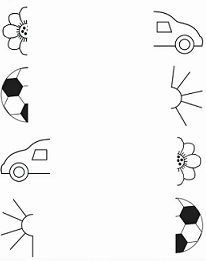 4. „Pacynka” – wykonanie pacynki ze skarpetki i oglądanie filmu w celu nauki zabawy w teatrzyk z pacynką.Pomoce:Skarpeta (najlepiej frote)Na oczy – guziki lub gotowe samoprzylepne oczy, narysowane i wycięte z papieru i przyklejone do skarpety.Na włosy – gumka do włosów, włóczka.Wykonanie:Do gumki przywiązujemy włóczkę (tak żeby powstały włosy). Skarpetę zakładamy na rękę, na górną część dłoni zakładamy gumkę, następnie przyklejamy oczy i pacynka gotowa.https://www.youtube.com/watch?v=Vb-rPfZhL-Q – film włączyć do 2,50 minuty.5. Teatrzyk.   Zaprezentowanie teatrzyku z udziałem wykonanej pacynki. Można do tego przedstawienia użyć teatrzyku wykonanego z kartonu z poniedziałku.        Ps. Poprosimy o zdjęcia prac do naszej galerii na stronę 6. „Kolorowy świat na głowie”Pomoce:Farby plakatowe.Wydrukowana lub samodzielnie narysowana głowa.Słomka.Pędzel.Za pomocą pędzla nanosimy na górą część głowy dużą wodnistą kroplę farby. Zadaniem dziecka jest rozdmuchanie tej farby dmuchając słomką w kroplę, tak aby powstał duży kleks.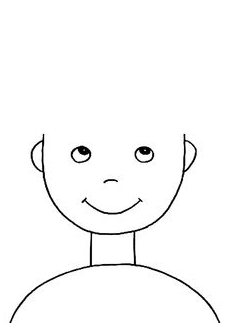 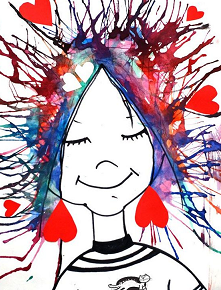 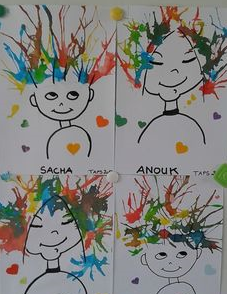 MIŁEJ ZABAWY 